ПРОЄКТ    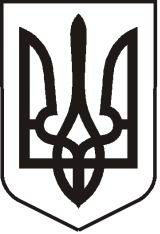 УКРАЇНАЛУГАНСЬКА  ОБЛАСТЬПОПАСНЯНСЬКИЙ  РАЙОН
ПОПАСНЯНСЬКА  МІСЬКА  РАДАШОСТОГО   СКЛИКАННЯ___________ СЕСІЯРIШЕННЯ «___»___________ 2020 р.                   м. Попасна	                                        № ____Про План діяльності Попаснянської міської ради  з підготовки проєктів регуляторних актів на 2021 рік            Відповідно до п. 7 ч. 1 ст. 26 Закону України «Про місцеве самоврядування в Україні», ст. ст. 7, 32 Закону України «Про засади державної регуляторної політики у сфері господарської діяльності», Попаснянська міська радаВИРІШИЛА:Затвердити План діяльності Попаснянської міської ради з підготовки проєктів регуляторних актів на 2021 рік  (додається).Доручити відділу житлово-комунального господарства, архітектури, містобудування та землеустрою виконкому Попаснянської міської ради оприлюднити  дане рішення на офіційному веб-сайті міської ради та у газеті «Попаснянський вісник».Контроль за виконанням цього рішення покласти на постійну комісію з    питань бюджету, фінансів, соціально-економічного розвитку, комунальної власності та регуляторної політики та заступника міського голови                         Хащенка Д.В.Міський голова                                                                   Ю.І. ОнищенкоПідготував: Віталій КоваленкоДодатокдо рішення міської ради_________2020  № ____План діяльності Попаснянської міської ради з підготовки проєктів регуляторних актівна 2021 рікМіський голова								    Ю.І. Онищенко№п/пНайменування проектів регуляторних актівЦілі прийняття регуляторного актуТермінвиконанняВідповідальний1.Про місцеві податки та зборивстановлення ставок місцевих податків та зборівдо 01.06.2021Хащенко Д.В. – заступник міського голови;Омельченко Я.С. – начальник фінансово-господарського відділу – головний бухгалтер виконкому міської ради;Коваленко В.П. – начальник юридичного відділу виконкому міської ради2Про затвердження Методики розрахунку орендної плати за комунальне майно територіальної громадивстановлення орендних ставок за використання нерухомого комунального майнапротягом рокуХащенко Д.В. – заступник міського голови;Омельченко Я.С. – начальник фінансово-господарського відділу – головний бухгалтер виконкому міської ради;Бондарева М.О. – начальник відділу ЖКГ, архітектури, містобудування та землеустрою виконкому міської ради